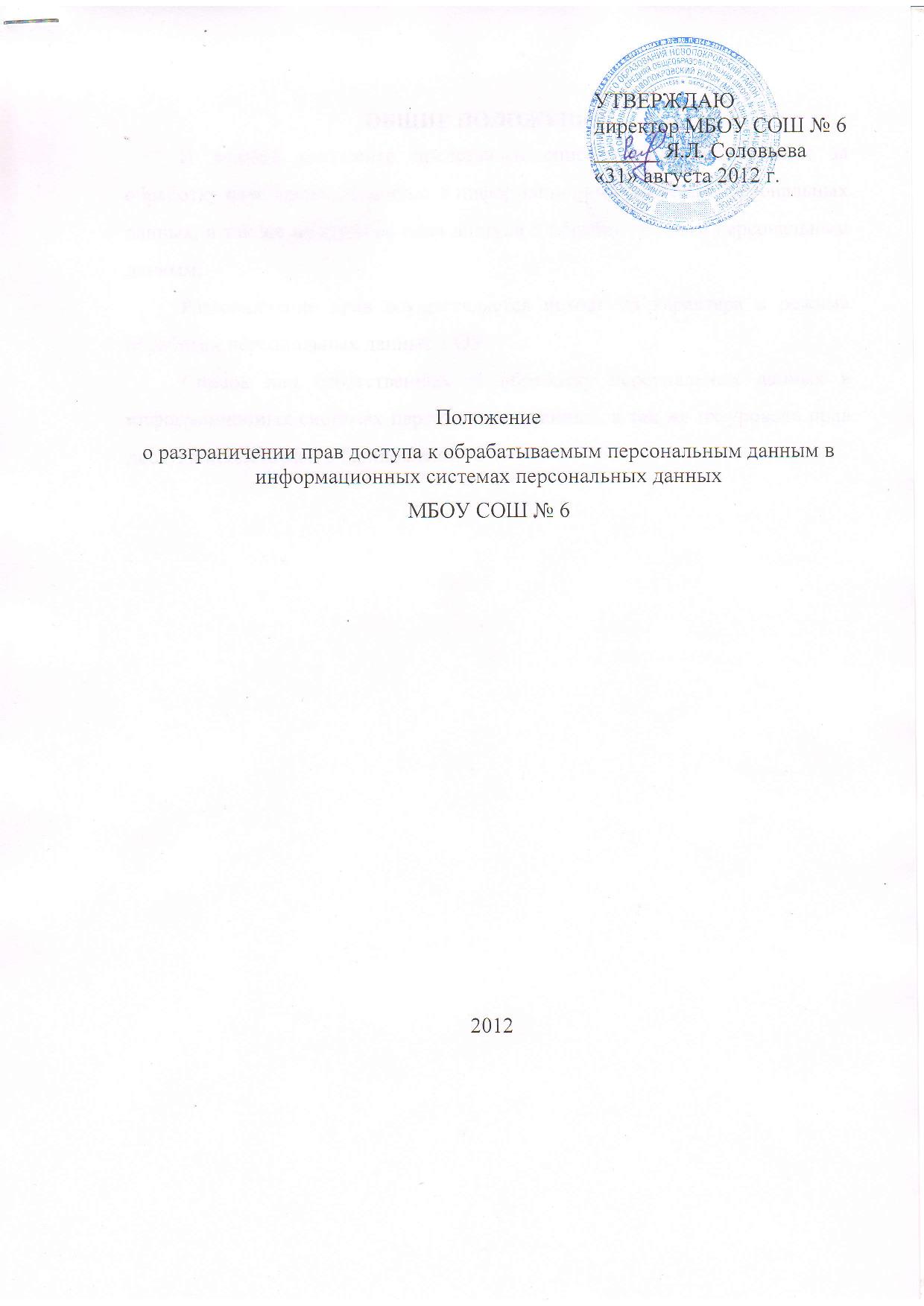 Общие положенияВ данном документе представлен список лиц ответственных за обработку персональных данных в информационных системах персональных данных, а так же их уровень прав доступа к обрабатываемым персональным данным.Разграничение прав осуществляется исходя из характера и режима обработки персональных данных в ОУ.Список лиц ответственных за обработку персональных данных в информационных системах персональных данных, а так же их уровень прав доступа представлен в Приложении № 1.Приложение 1
Перечень лиц, получивших доступ к персональным даннымУТВЕРЖДАЮДиректор МБОУ СОШ № 6______________(Я.Л. Соловьева)"31" августа 2012 г№РольФИО сотрудникаРазрешенные действия1.Заместитель директора по УВРТимофеева С.В.Работа с личными делами сотрудников и учащихся2.Заместитель директора по ВРПетухова Ю.Н.Работа с личными делами сотрудников и учащихся3.СекретарьБугакова Е.В.Работа с личными делами сотрудников и учащихся4.Классный руководитель Классные руководители 1-11 классовРабота с личными делами учащихся